Национальные проекты. Фотоконтроль-2019 (№1)Строительство Алексанровского фельдшерско-акушерского пункта (фото на 24.07.2019):Вбиты сваи – 17.07.2019 г., подведен водопровод – 19.07.2019г.  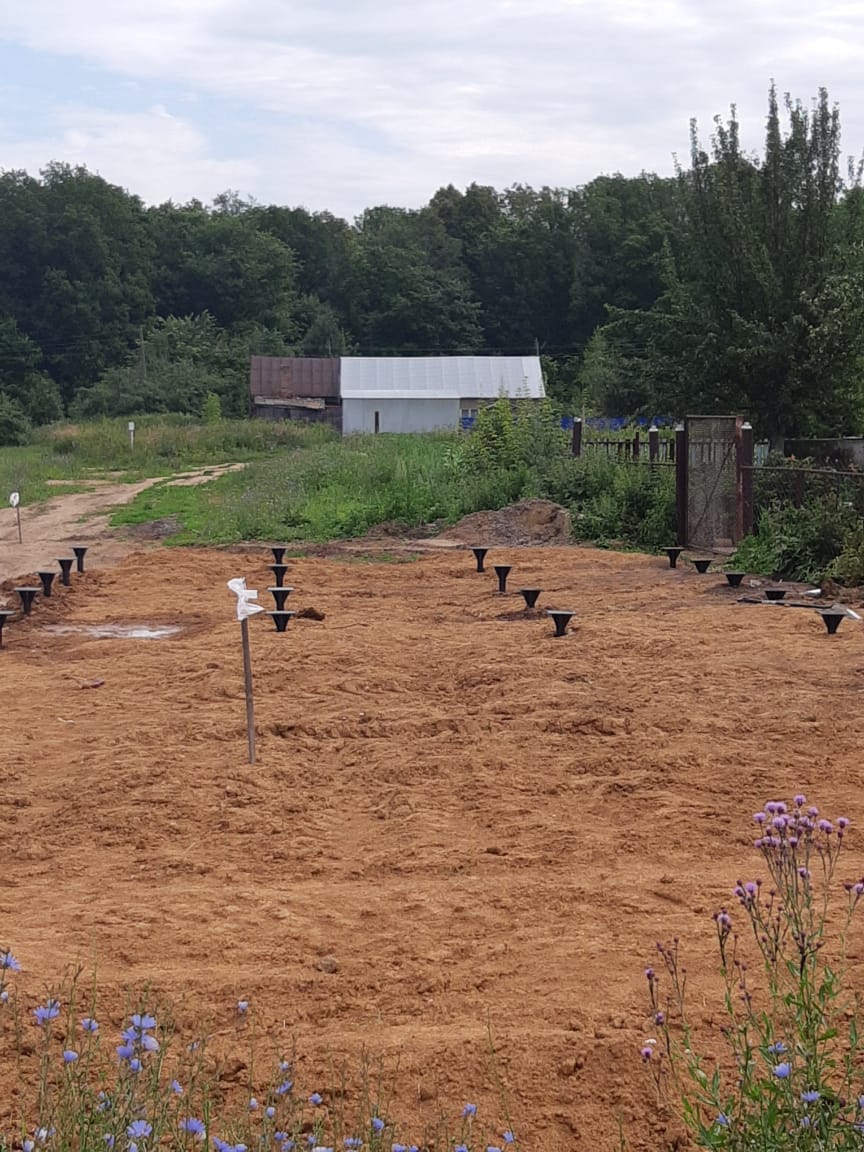 Национальный проектЗдравоохранениеРегиональный проектРазвитие первичной медико-санитарной помощиОбъектГАУЗ «Лаишевская ЦРБ» (оснащение медицинским оборудованием, исходя из потребностей медицинских организаций с учетом необходимости в замене морально и физически устаревшего оборудования;- оснащение инструментарием, расходными материалами и запасными частями к оборудованию.- эффективность дальнейшей эксплуатации и необходимости внедрения современных методик и технологий.Дата посещения24.07.2019Состав участников1.Самаренкин Дмитрий Анатольевич - Член партии «Единая Россия», член фракции «Единая Россия» в Государственном Совете Республики Татарстан.
Член Комитета Государственного Совета Республики Татарстан по бюджету, налогам и финансам.2. Фадеев Михаил Павлович – заместитель руководителя исполнительного комитета Лаишевского муниципального района;3. Коробова Елена Владимировна - Главный врач ГАУЗ «Лаишевская центральная районная больница»Выполнение графика работ на объектеРеализация национального проекта здоровья - на период 2019 – 2024 годы.В период реализации НП «Здравоохранение» запланировано:1.	Строительство, реконструкция и капитальный ремонт объектов здравоохранения:       - строительство Александровского  фельдшерско-акушерского пункта (2019 год), забиты свайные фундаменты – 17.07.2019г. , подведена вода – 19.07.2019г., 28.08.2019 г. будет монтаж модуля здания и проведена  канализация;       - строительство Никольского фельдшерско-акушерского пункта (2020 год);        - капитальный ремонт Габишевской врачебной амбулатории (2020 год);       - Приобретение санитарного транспорта  2 единицы – (2020год);      - строительство Пальцовского фельдшерско-акушерского пункта (2021 год);2.	Развитию материально-технической базы здравоохранения:        - оснащение медицинским оборудованием, исходя из потребностей медицинских организаций с учетом необходимости в замене морально и физически устаревшего оборудования;        - оснащение инструментарием, расходными материалами и запасными частями к оборудованию.        - эффективность дальнейшей эксплуатации и необходимости внедрения современных методик и технологий.3.	Кадровое обеспечение системы здравоохранения при оказании первичной  медико-санитарной помощи:      - привлечение специалистов по грантам  и программам;      - повышение уровня квалификации и компетенции медицинских  работников.4.	Лекарственного обеспечения:       - лекарственное обеспечение пациентов в медицинских организациях в соответствии с программой государственных гарантий.              - обеспечение бесплатными и льготными лекарственными препаратами отдельных категорий граждан, имеющих право на получение государственной социальной помощи в виде набора социальных услуг;              - организация доставки лекарственных препаратов гражданам старшего поколения медицинскими работниками на дом.        5.	Совершенствование первичной медико-санитарной помощи, в том числе сельским жителям, включая развитие системы профилактики, выявление и лечение заболеваний на ранних стадиях развития, лечение обострений хронических заболеваний, выявление и коррекция факторов риска развития заболеваний и состояний.6.	Совершенствование медицинской помощи больным с острыми сердечно-сосудистыми и онкологическими заболеваниями, оказание специализированной помощи женщинам во время беременности и родов и неонатальной помощи по выхаживанию новорожденных.7.	Реализация мероприятий диспансеризации взрослого и детского населения в соответствии с законодательством.8.	Оснащенности медицинских организаций средствами вычислительной техники.               Программное обеспечение мероприятий по оказанию  медицинской помощи на всех этапах.2.	Развитию материально-технической базы здравоохранения:        - оснащение медицинским оборудованием, исходя из потребностей медицинских организаций с учетом необходимости в замене морально и физически устаревшего оборудования;        - оснащение инструментарием, расходными материалами и запасными частями к оборудованию.        - эффективность дальнейшей эксплуатации и необходимости внедрения современных методик и технологий.3.	Кадровое обеспечение системы здравоохранения при оказании первичной  медико-санитарной помощи:      - привлечение специалистов по грантам  и программам;      - повышение уровня квалификации и компетенции медицинских  работников.4.	Лекарственного обеспечения:       - лекарственное обеспечение пациентов в медицинских организациях в соответствии с программой государственных гарантий.              - обеспечение бесплатными и льготными лекарственными препаратами отдельных категорий граждан, имеющих право на получение государственной социальной помощи в виде набора социальных услуг;              - организация доставки лекарственных препаратов гражданам старшего поколения медицинскими работниками на дом.        5.	Совершенствование первичной медико-санитарной помощи, в том числе сельским жителям, включая развитие системы профилактики, выявление и лечение заболеваний на ранних стадиях развития, лечение обострений хронических заболеваний, выявление и коррекция факторов риска развития заболеваний и состояний.6.	Совершенствование медицинской помощи больным с острыми сердечно-сосудистыми и онкологическими заболеваниями, оказание специализированной помощи женщинам во время беременности и родов и неонатальной помощи по выхаживанию новорожденных.7.	Реализация мероприятий диспансеризации взрослого и детского населения в соответствии с законодательством.8.	Оснащенности медицинских организаций средствами вычислительной техники.               Программное обеспечение мероприятий по оказанию  медицинской помощи на всех этапах.Основные выводыНетИмеющиеся проблемыНетПоручения, предложения, рекомендацииНетОтветственные1.Самаренкин Дмитрий Анатольевич - Член партии «Единая Россия», член фракции «Единая Россия» в Государственном Совете Республики Татарстан.
Член Комитета Государственного Совета Республики Татарстан по бюджету, налогам и финансам.